ΕΠΑΝΑΛΗΠΤΙΚΟ ΜΑΘΗΜΑΣΩΜΑΤΙΚΑ ΣΧΗΜΑΤΑ - ΕΠΙΠΕΔΑ ΧΩΡΟΥ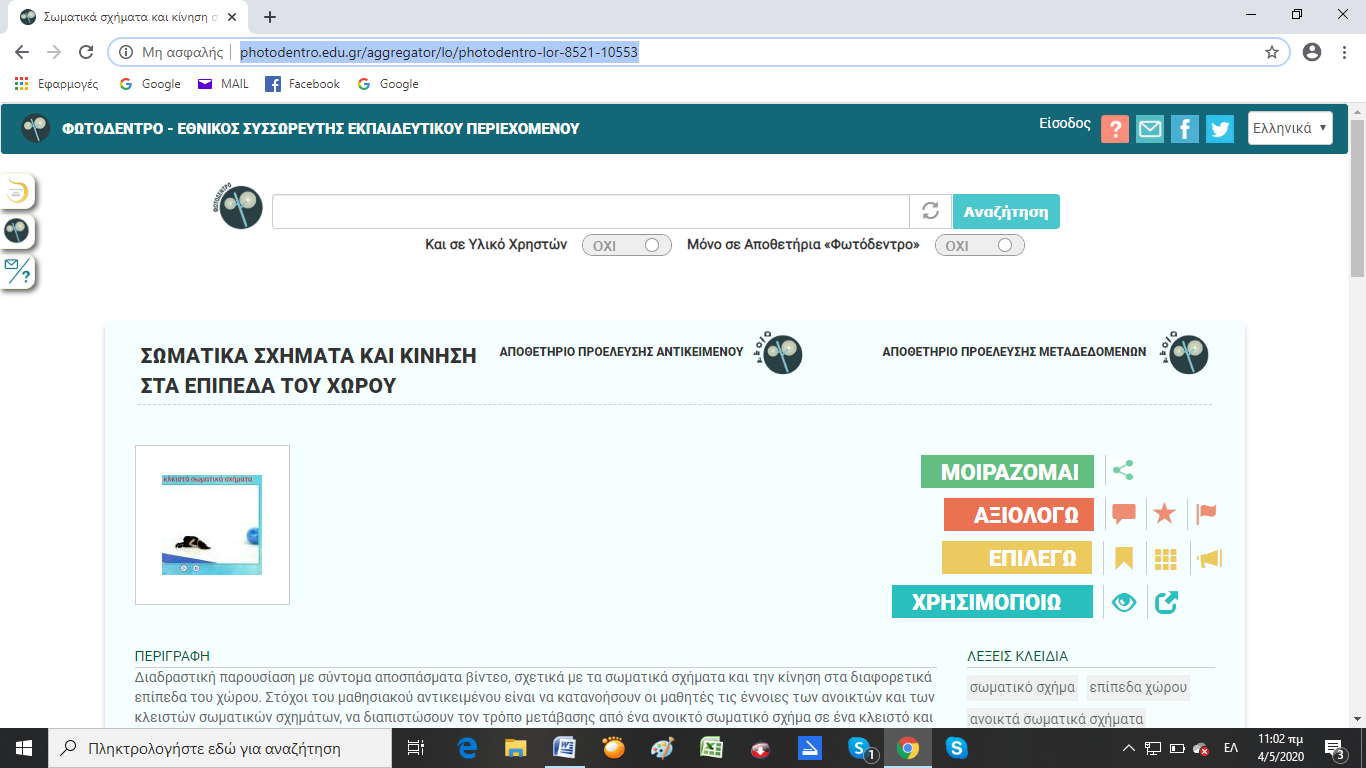 http://photodentro.edu.gr/aggregator/lo/photodentro-lor-8521-10553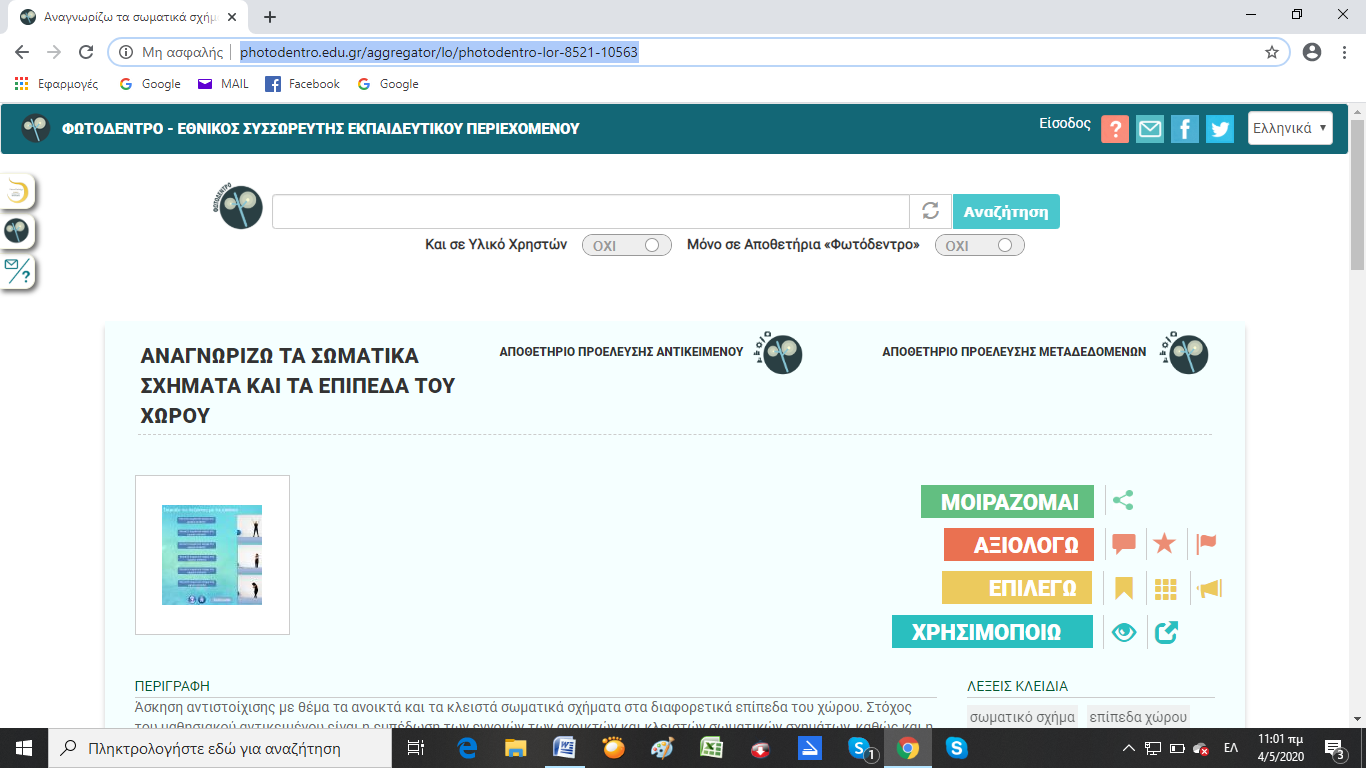 http://photodentro.edu.gr/aggregator/lo/photodentro-lor-8521-10563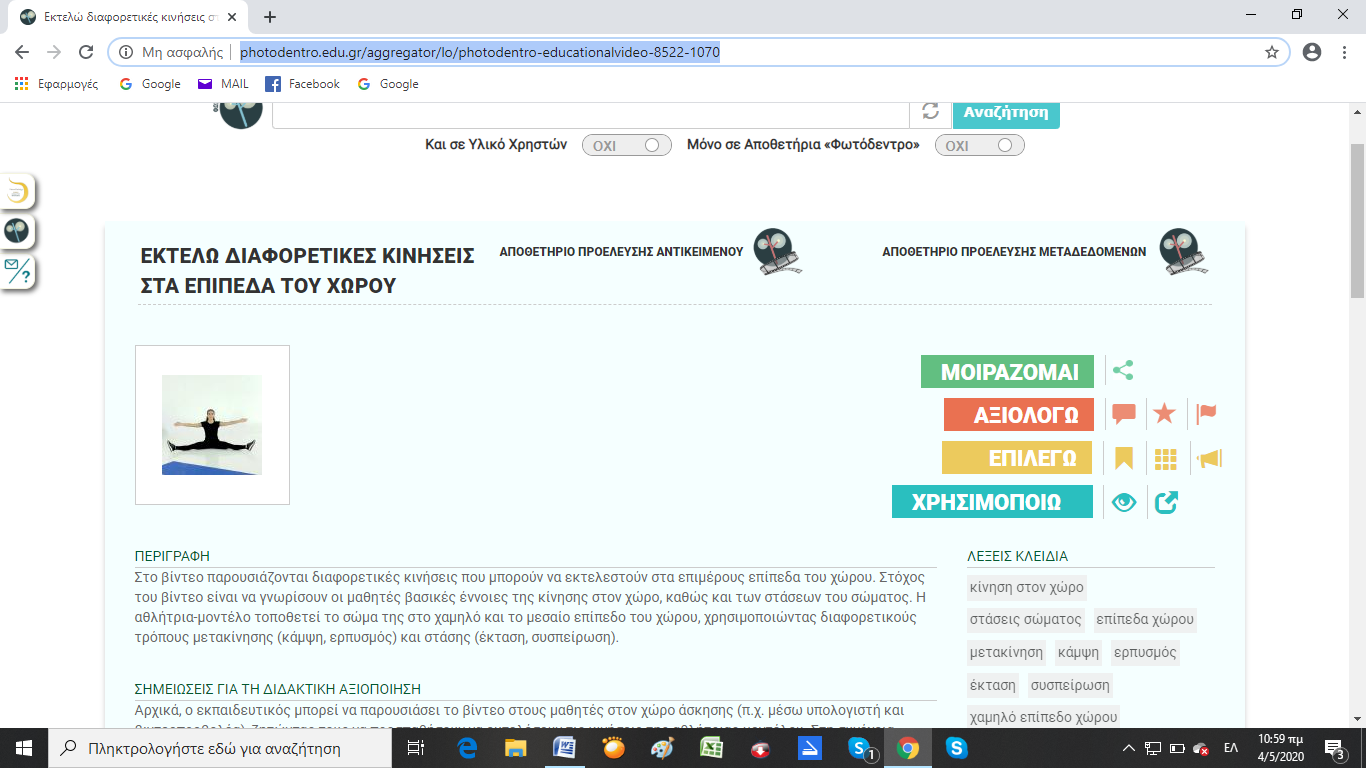 3. http://photodentro.edu.gr/aggregator/lo/photodentro-educationalvideo-8522-1070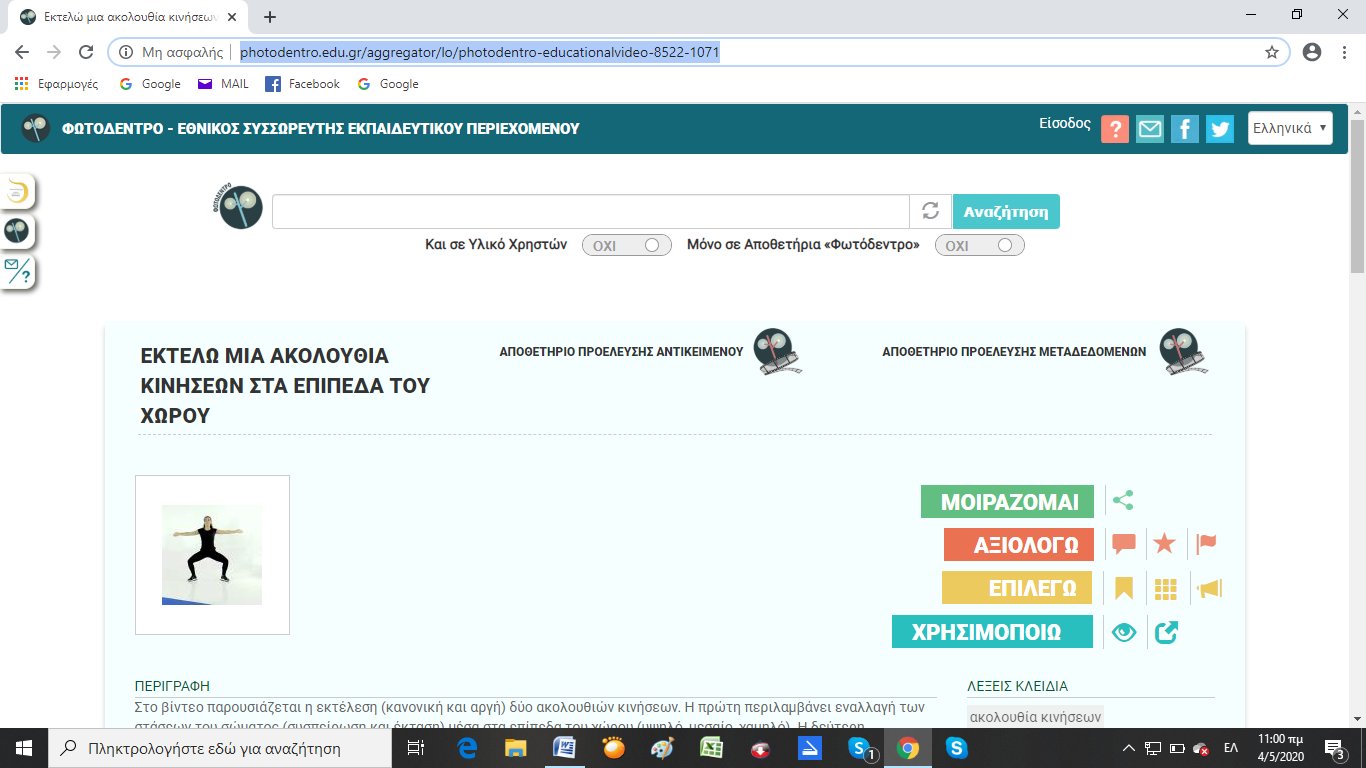 http://photodentro.edu.gr/aggregator/lo/photodentro-educationalvideo-8522-1071Η γιόγκα της Άνοιξης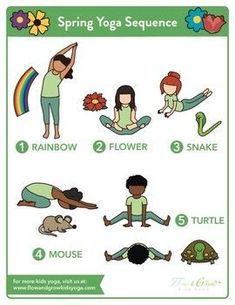 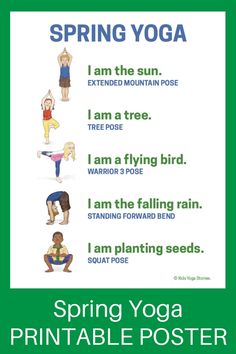 1.Είμαι ο ήλιος                               Ουράνιο τόξο2. Είμαι το δέντρο                            Λουλούδι3. Είμαι πουλί                                 Φίδι4. Είμαι βροχή                                Ποντίκι5. Είμαι καρπός                               Χελώνα